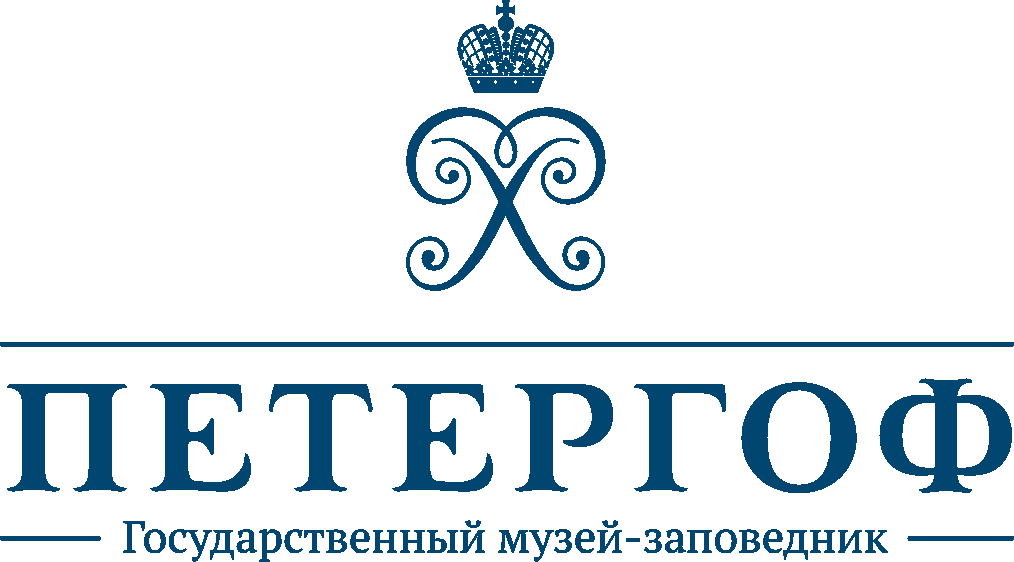 В БОЛЬШОМ МЕНШИКОВСКОМ ДВОРЦЕ ОТКРОЮТСЯ ПОКОИ ВОРОНЦОВОЙАнонс30 июня 2017 года в центральной части Большого Меншиковского дворца открывается комплекс помещений первого этажа, который вошел в историю Ораниенбаумской резиденции как «Воронцовская половина», или «Покои Воронцовой». В 1758-1759 гг. здесь, на месте скромных служебных «палат» меншиковского времени, возникают роскошные парадные покои, предназначенные для фаворитки великого князя Петра Фёдоровича, фрейлины Елизаветы Романовны Воронцовой (1739-1792). Дочь генерал-аншефа графа Р.И. Воронцова и родная сестра знаменитой княгини Екатерины Дашковой, Елизавета Романовна в 1749 г. определена во фрейлины к великой княгине Екатерине Алексеевне и вскоре обратила на себя внимание великого князя, став его верной единомышленницей во всех затеях. С восшествием Петра III на престол Елизавета Воронцова заняла место «официальной фаворитки» императора. В Ораниенбауме Пётр Фёдорович построил для своей любимицы дачу Санс-Эннуи и определил для неё комнаты в Большом дворце, расположенные под собственными покоями. До наших дней сохранилась планировка того времени из шести небольших интерьеров. Средоточием покоев фаворитки было парадное «зало», за которым позднее закрепилось название «Зал Дианы». Особую ценность интерьеру придавала лепная отделка потолка в стиле рококо на охотничью тематику. В южной части покоев располагалась спальня («Опочивальня Воронцовой»), которая сообщалась с миниатюрным будуаром. Благодаря золочёному лепному декору потолка он получил название «Золотой кабинет». В конце XIX века бывшие фрейлинские покои были обустроены под жилую половину семьи последних владельцев дворца – герцога Георга Георгиевича Мекленбург-Стрелицкого (1859-1909). Сохранявшиеся к этому времени элементы первоначального декора потолков Зала Дианы, Опочивальни Воронцовой и Золотого кабинета были заботливо отреставрированы и дополнены новой отделкой стен в духе рококо, подчеркивающей историческую ценность интерьеров. Еще два покоя западного ризалита, утратившие свое первоначальное убранство, были  заново отделаны лепным декором, сохранившимся до наших дней. В них размещались Гардеробная и Кабинет герцога. Реставрация интерьеров «Покоев Воронцовой» была выполнена в 2015 году ООО «Деметра» по заказу ФГБУ «Северо-Западная дирекция по строительству, реконструкции и реставрации». Сегодня Зал Дианы, Опочивальню Воронцовой и Золотой кабинет украшают предметы мебели и декоративно-прикладного искусства XVIII-XIX вв. из фондов ГМЗ «Петергоф». В Кабинете герцога Г.Г. Мекленбург-Стрелицкого воссоздана обстановка конца XIX – начала XX века. Мебельное убранство этого времени, в реставрации которого принимали участие ООО «Дедал» и ООО «Царскосельская янтарная мастерская», дополнено графическими и фотоматериалами из фондов ГМЗ «Петергоф», Мемориальной библиотеки князя Г.В. Голицына, ГАРФ и РГАКФД.Пресс-служба ГМЗ «Петергоф»+7 931 002 43 22press@peterhofmuseum.ruwww.peterhofmuseum.ru